NA = Nationwide Arena	LC = Lifestyle Comm. Pavilion	       HR= Hyatt Regency        GCCC = Greater Cols. Convention Center	         AD = Arena District          OIH = OhioHealth Ice Haus          						   CALENDARS ARE SUBJECT TO CHANGE. NOT FOR EXTERNAL DISTRIBUTION.June, 2015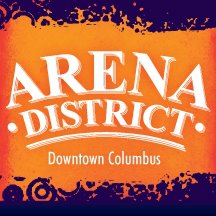 June, 2015June, 2015June, 2015June, 2015June, 2015June, 2015SundayMondayTuesdayWednesdayThursdayFridaySaturday123456HP = Clippers vs Toledo        @ 7:05 pmHP = Clippers vs Toledo        @ 7:05 pmHP = Clippers vs Toledo        @ 11:35 amGCCC = Game Manufacturers Association            Est. Attend. = 13,000GCCC = Game Manufacturers Association            Est. Attend. = 13,000GCCC = OHSAA Baseball            Est. Attend. = 18,000LC= Last Summer On Earth with BARENAKED LADIES @ 6 pm    Est. Attend. = 2,900GCCC = Game Manufacturers Association            Est. Attend. = 13,000GCCC = OHSAA Baseball            Est. Attend. = 18,000GCCC = Game Manufacturers Association            Est. Attend. = 13,000GCCC = OHSAA Baseball            Est. Attend. = 18,00078910111213GCCC = Game Manufacturers Association            Est. Attend. = 13,000NA = Rush R40 Live Tour         7pm Est. Attend. = 13,000HP = Clippers vs Louisville        @ 7:05 pmHP = Clippers vs Louisville        @ 7:05 pmGCCC = Southern Baptist            Est. Attend. = 15,000HP = Clippers vs Louisville        @ 7:05 pmGCCC = Southern Baptist            Est. Attend. = 15,000HP = Clippers vs Syracuse        @ 7:05 pmGCCC = Southern Baptist            Est. Attend. = 15,000NA = Charlie Wilson         7pm Est. Attend. = 13,000HP = Clippers vs Syracuse        @ 7:15 pmGCCC = Southern Baptist            Est. Attend. = 15,000Park Street FestHP = Clippers vs Syracuse        @ 7:15pm + FireworksGCCC = Southern Baptist            Est. Attend. = 15,000AD = Breakthrough for Brain Tumors 5K @ 9:30 am Est. Attend. = 1,500   Park Street Fest14151617181920LC= 2015 Next@Wex Fest with Belle and Sebastian @ 5:30 pm    Est. Attend. = 1,200NA = WWE Money in the Bank         7pm Est. Attend. = 13,000HP = Clippers vs Syracuse        @ 6:05 pmGCCC = Southern Baptist            Est. Attend. = 15,000GCCC = Southern Baptist            Est. Attend. = 15,000LC= Hozier @ 7 pm          Est. Attend. = 5,000NA = New Kids on the Block, With TLC and Nelly     7pm Est. Attend. = 13,000GCCC = Southern Baptist            Est. Attend. = 15,000GCCC = Southern Baptist            Est. Attend. = 15,000NA = Imagine Dragons         7pm Est. Attend. = 13,000LC= Damien Rice @ 7 pm          Est. Attend. = 2,00021222324252627HP = Clippers vs Norfolk        @ 7:05 pmLC= Third Eye Blind + Dashboard Confessionals @ 6 pm  Est. Attend. = 3,700HP = Clippers vs Norfolk        @ 7:05 pm HP = Clippers vs Norfolk        @ 12:05 pmAD = Arena District Block Party @ 6 pm Est. Attend. = 1,000        LC= Walk the Moon @ 6 pm  Est. Attend. = 3,400AD = NHL Draft Party @ 5 pm Est. Attend. = 1,000   HP = Clippers vs Durham        @ 7:15 pm      HP = Clippers vs Durham        @ 7:05pm + Fireworks282930July 1234HP = Clippers vs Durham        @ 6:05 pm     GCCC = USA Boys Volleyball            Est. Attend. = 15,000LC= Flogging Molly and Gogol Bordello @ 6 pm    Est. Attend. = 2,500GCCC = USA Boys Volleyball            Est. Attend. = 15,000GCCC = USA Boys Volleyball            Est. Attend. = 15,000GCCC = USA Boys Volleyball            Est. Attend. = 15,000GCCC = USA Boys Volleyball            Est. Attend. = 15,000GCCC = USA Boys Volleyball            Est. Attend. = 15,000GCCC = USA Boys Volleyball            Est. Attend. = 15,000